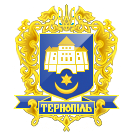 Тернопільська міська радаПОСТІЙНА КОМІСІЯз питань бюджету та фінансівПротокол засідання комісії №30від 22.11.2018р.Всього членів комісії: 	(8) Ібрагімов М.Р., Баб’юк М.П., Болєщук П.М., Зелінка Н.В., Ткаченко А.М., Сиротюк М.М., Яциковська О.Б., Костюк І.В.Присутні члени комісії: 	(6) Ібрагімов М.Р., Баб’юк М.П., Болєщук П.М., Костюк І.В., Сиротюк М.М., Яциковська О.Б.Відсутній член комісії:	(2) Зелінка Н.В., Ткаченко А.М.Кворум є. Засідання комісії правочинне.На засідання комісії запрошені:Похиляк О.П. – начальник управління освіти і науки;Соколовський О.І. – начальник управління житлово – комунального господарства, благоустрою та екології;Кучер Н.П. – начальник  фінансового управління;Герасименко З.В. - головний спеціаліст організаційного відділу ради управління організаційно-виконавчої роботи.Головуючий – голова комісії Ібрагімов М.Р.СЛУХАЛИ:	Про затвердження порядку денного засідання ВИСТУПИВ: Ібрагімов М.Р., який запропонував сформувати порядок денний відповідно до переліку питань, зазначених в листі від 21.11.2018р. №2573/01 та доповнити порядок денний питанням «Про внесення змін до рішення  міської ради від 15.12.2017р. № 7/21/42 «Про бюджет м. Тернополя на 2018рік».Результати голосування за затвердження порядку денного, враховуючи пропозицію Ібрагімова М.Р.: За – 6, проти-0, утримались-0. Рішення прийнято.ВИРІШИЛИ:		Затвердити порядок денний засідання комісії.Порядок денний Перше питання порядку денного.СЛУХАЛИ: 	Про внесення змін до рішення міської ради  від 15.06.2018р. №7/25/18 «Про залучення кредиту НЕФКО для фінансування інвестиційного проекту «Реконструкція системи зовнішнього освітлення  м.Тернополя «Світло без ртуті».ДОПОВІДАВ:	Соколовський О.І.ВИСТУПИЛИ:	Ібрагімов М.Р., Баб’юк М.П.Результати голосування: За – 6, проти-0, утримались-0. Рішення прийнято.ВИРІШИЛИ:		Погодити проект рішення міської ради «Про внесення змін до рішення 			міської ради  від 15.06.2018р. №7/25/18 «Про залучення кредиту НЕФКО 			для фінансування інвестиційного проекту «Реконструкція системи 				зовнішнього освітлення  м.Тернополя «Світло без ртуті».2. Друге питання порядку денного.СЛУХАЛИ: 	Про внесення змін до рішення міської ради від 15.06.2018р. №7/25/20 «Про здійснення запозичення для фінансування проекту «Глибока термомодернізація будівель закладів освіти м. Тернополя».ДОПОВІДАВ:	Соколовський О.І.	ВИСТУПИЛИ:	Ібрагімов М.Р., Баб’юк М.П.Результати голосування: За – 6,  проти-0, утримались-0. Рішення прийнято.ВИРІШИЛИ:	Погодити проект рішення міської ради «Про внесення змін до рішення міської ради від 15.06.2018р. №7/25/20 «Про здійснення запозичення для фінансування проекту «Глибока термомодернізація будівель закладів освіти м. Тернополя».3. Третє питання порядку денного.СЛУХАЛИ: 	Про затвердження договору про міжбюджетний трансферт на 2019 рік.ДОПОВІДАЛА:	Похиляк О.П.ВИСТУПИЛИ:	Ібрагімов М.Р., Баб’юк М.П. Результати голосування: За – 6,  проти-0, утримались-0. Рішення прийнято.ВИРІШИЛИ:	Погодити проект рішення міської ради «Про затвердження договору про міжбюджетний трансферт на 2019 рік».4. Четверте питання порядку денного.СЛУХАЛИ: 	Про затвердження договору про міжбюджетний трансферт на 2019 рік.ДОПОВІДАЛА:	Кучер Н.П.ВИСТУПИЛИ:	Ібрагімов М.Р., Баб’юк М.П. Результати голосування: За – 6,  проти-0, утримались-0. Рішення прийнято.ВИРІШИЛИ:	Погодити проект рішення міської ради «Про внесення змін до рішення  міської ради від 15.12.2017р. № 7/21/42 «Про бюджет м. Тернополя на 2018рік».	Голова комісії						М.Р.ІбрагімовПро внесення змін до рішення міської ради  від 15.06.2018р. №7/25/18 «Про залучення кредиту НЕФКО для фінансування інвестиційного проекту «Реконструкція системи зовнішнього освітлення  м.Тернополя «Світло без ртуті»Про внесення змін до рішення міської ради від 15.06.2018р. №7/25/20 «Про здійснення запозичення для фінансування проекту «Глибока термомодернізація будівель закладів освіти м. Тернополя»Про затвердження договору про міжбюджетний трансферт на 2019 рікПро внесення змін до рішення  міської ради від 15.12.2017р. № 7/21/42 „Про бюджет м. Тернополя на 2018рік”